Гуманитарный проект государственного учреждения «Территориальный центр социального обслуживания населения Ленинского района г.Минска»Проектная заявка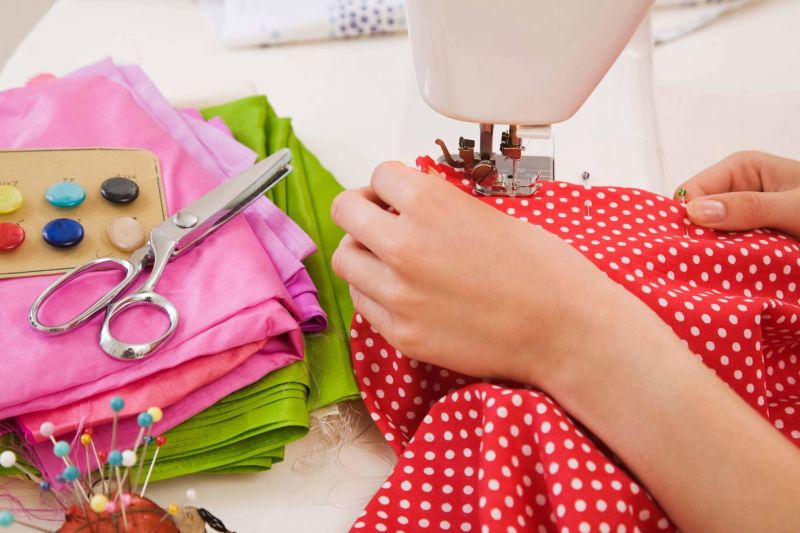 Расчеты:-столы для швейной машинки (5 штук)-1500 рублей;-швейные машинки (5 штук)-3000 рублей;-ткань-1000 рублей;-нитки-200 рублей;-гладильная доска-100 рублей;-лампы настольные (5 штук)-250рублей;-ножницы портновские (5 штук)-150 рублейИТОГО:6200 рублей-2450 долларов.Humanitarian project of the state institution "Territorial Center of Social Services for the Population of the Leninsky District of the Minsk city"Project requestСalculations:- sewing machine tables (5 items)-1500 BYN;- sewing machines (5 items)-3000 BYN;- the cloth -1000 BYN;- threads -200 BYN;- ironing board -100 BYN;- table lamps (5 items)-250 BYN;- tailor's scissors (5 items)-150 BYNTOTAL: 6200 BYN -2450 USD.Наименование проекта: Трудовая мастерская «Вдохновение»Наименование проекта: Трудовая мастерская «Вдохновение»Срок реализации проекта: 2021-2022 гг.Срок реализации проекта: 2021-2022 гг.Организация–заявитель, предлагающая проект:Государственное учреждение «Территориальный центр социального обслуживания населения Ленинского района г.Минска»len.osair@yandex.ruОрганизация–заявитель, предлагающая проект:Государственное учреждение «Территориальный центр социального обслуживания населения Ленинского района г.Минска»len.osair@yandex.ruЦель проекта: проект направлен на социальную интеграцию людей с ограниченными возможностями в общество через социально-трудовую реабилитацию или абилитацию, профориентацию и развитие творческого потенциала.Цель проекта: проект направлен на социальную интеграцию людей с ограниченными возможностями в общество через социально-трудовую реабилитацию или абилитацию, профориентацию и развитие творческого потенциала.Задачи проекта: развитие способностей и интересов у инвалидов к трудовой деятельности, трудовых навыков в швейной мастерской, обеспечивающих реализацию их прав и потенциальных трудовых возможностей; содействие инвалидам в подготовке к самостоятельной жизни; содействие инвалидам в трудоустройстве.Задачи проекта: развитие способностей и интересов у инвалидов к трудовой деятельности, трудовых навыков в швейной мастерской, обеспечивающих реализацию их прав и потенциальных трудовых возможностей; содействие инвалидам в подготовке к самостоятельной жизни; содействие инвалидам в трудоустройстве.Целевая группа: люди с ограниченными физическими возможностями (инвалиды) 1 и 2 групп, состоящие на обслуживании в отделении дневного пребывания инвалидов ГУ «ТЦСОН Ленинского района» (49 человек)Целевая группа: люди с ограниченными физическими возможностями (инвалиды) 1 и 2 групп, состоящие на обслуживании в отделении дневного пребывания инвалидов ГУ «ТЦСОН Ленинского района» (49 человек)Общий объем финансирования (в долларах США) - $ Общий объем финансирования (в долларах США) - $ Источник финансированияОбъем финансирования(в долларах США)Средства донора$ 2000Софинансирование450Место реализации: Республика Беларусь, г.Минск, Ленинский районМесто реализации: Республика Беларусь, г.Минск, Ленинский районName of the project:   Labor studio "Inspiration".Name of the project:   Labor studio "Inspiration".The project implementation period: 2021-2022 years.The project implementation period: 2021-2022 years.The organization proposing the project: State institution "Territorial Center for Social Services for the Population of the Leninsky District of the Minsk city"len.osair@yandex.ruThe organization proposing the project: State institution "Territorial Center for Social Services for the Population of the Leninsky District of the Minsk city"len.osair@yandex.ruProject goal:  the project is aimed at the disabled people social integration into society through social and labor rehabilitation or habilitation, vocational guidance and creative potential development.Project goal:  the project is aimed at the disabled people social integration into society through social and labor rehabilitation or habilitation, vocational guidance and creative potential development.Project task: disabled’s people abilities and interest to work  development,  sewing labor skills development, ensuring their rights and potential employment opportunities realization;  to help disabled people to be prepared for an independent life; assistance in employment.Project task: disabled’s people abilities and interest to work  development,  sewing labor skills development, ensuring their rights and potential employment opportunities realization;  to help disabled people to be prepared for an independent life; assistance in employment.Target group: people with disabilities. Disabled people of groups 1 and 2, who are served in the day care department for disabled people of the State Institution "Territorial Center for Social Services for the Population of the Leninsky District of the Minsk city" (49 people)Target group: people with disabilities. Disabled people of groups 1 and 2, who are served in the day care department for disabled people of the State Institution "Territorial Center for Social Services for the Population of the Leninsky District of the Minsk city" (49 people)Total amount of financing (in US dollars)  - $Total amount of financing (in US dollars)  - $Source of financingAmount of funding(in US dollars)Donor funds$ 2000Co-financing450Location: Republic of Belarus, Minsk, Leninsky districtLocation: Republic of Belarus, Minsk, Leninsky districtContact person: Tomasheva Olga Leonidovna - Director of the State Institution “Territorial Center of Social Services for the Population of the Leninsky District of the Minsk City”Contact person: Tomasheva Olga Leonidovna - Director of the State Institution “Territorial Center of Social Services for the Population of the Leninsky District of the Minsk City”